1. Bolí ma hlava. I´ve got a headache.                                                          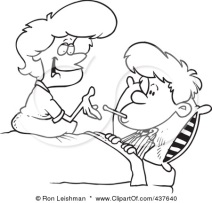 2. Mám bolesť zubov. I´ve got a stomachache.                  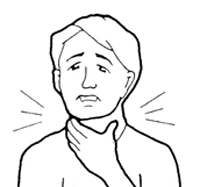 3. Necítim sa dobre…I don´t feel well.                         4. Bolí ma hrdlo. I´ve got a sore throat.5. Som smädný. I´m thirsty.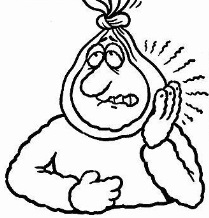 6. Bolí ma chrbát. My back hurts.   = I´ve got a backache.             7. Som unavený. I´m tired.8. Je mi zima. I´m cold.   ALE  Mám nádchu. I´ve got a cold.                9. Bolia ma zuby. I´ve got a toothache.10.Bolí ma ucho. My ear hurts. = I´ve got an earache.11. Nudím sa. I´m bored.                                          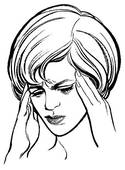 12. Je mi horúco. I´m hot. 13. Bolí ma koleno. My knee hurts. 14. Som chorý. I feel sick.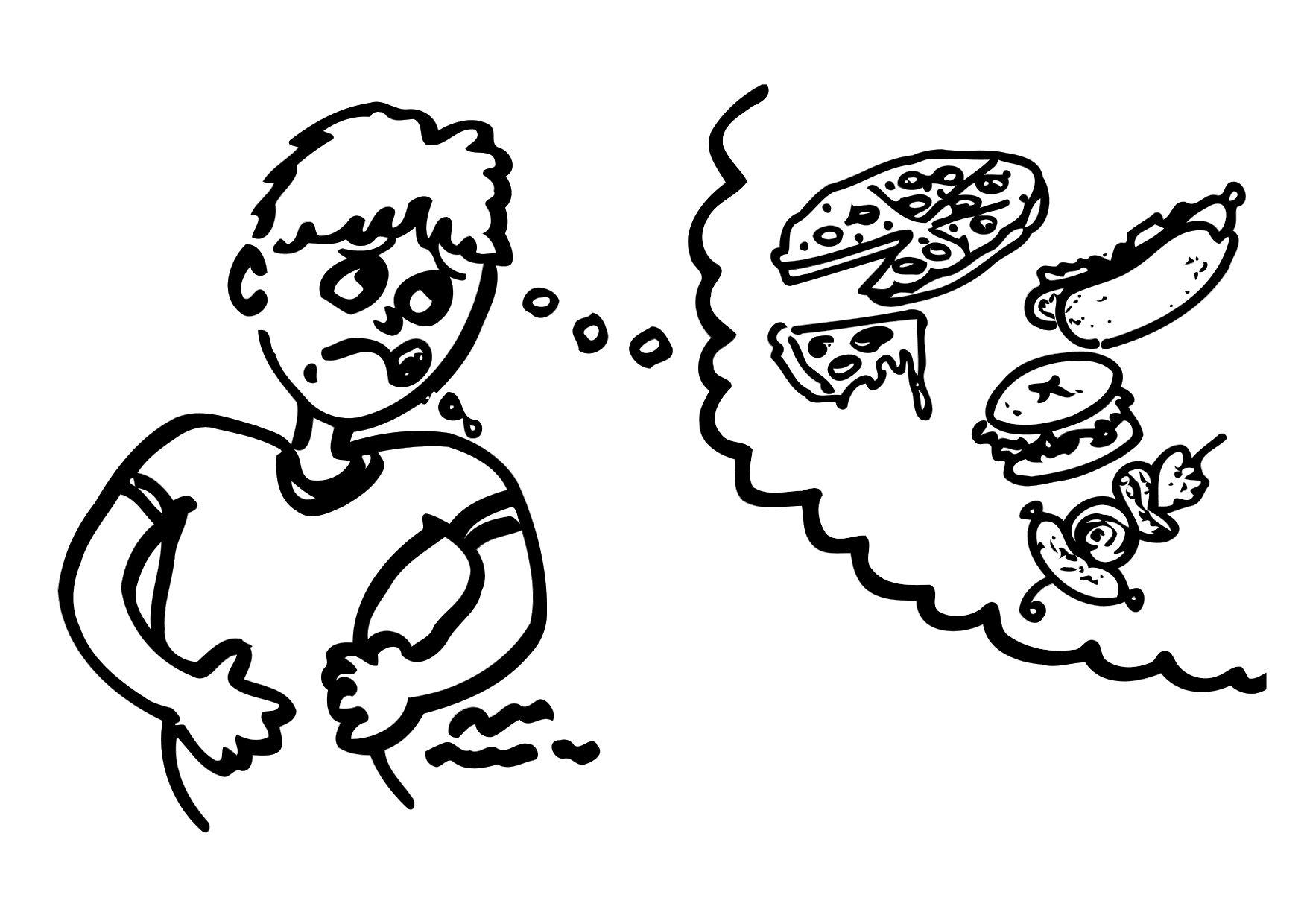 15. Bolia ma oči. I´ve got sore eyes.16. Mám vyrážku. I´ve got a spot.                                           17. Svrbí ma chrbát. My back itches.18. Mám teplotu. I´ve got a temperature. 